DESAFIO: COZINHA EM FAMÍLIAAlimentação Saudável e Sustentável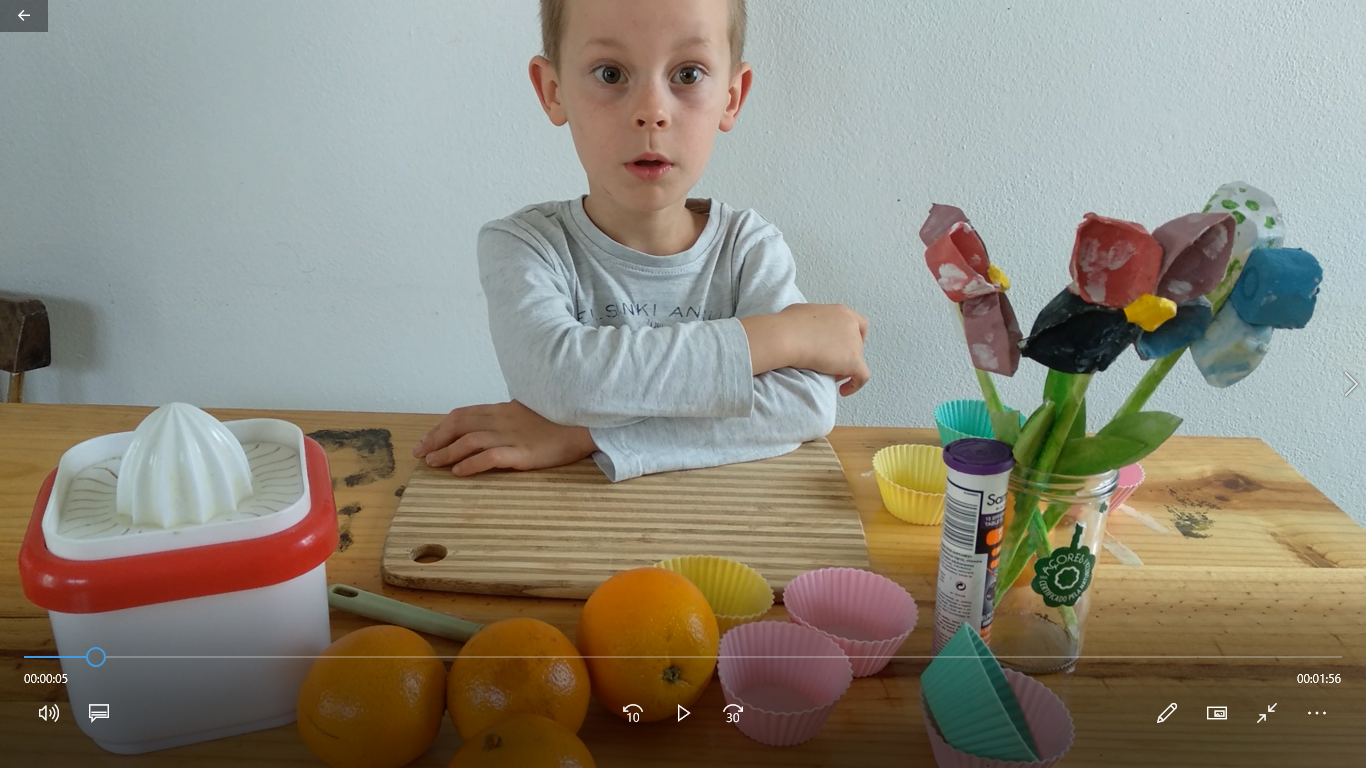 GELADO DE LARANJAIngredientes:5 laranjas pra sumo1 comprimido de vitamina c efervescentes (por exemplo sabugueiro)7-10 formas reusáveis para os muffinsPrimero fazemos o sumo de laranja. Sumo de laranja natural é essencial para a receita! Quando terem feito, colocamos o comprimido preferido. Sambucol é o mais favorito do Pijus. Misture bem o sumo, espere até o comprimido foi dissolvido completamente. Depois, divida nas formas e coloque no congelador para <2h. Bom apetit!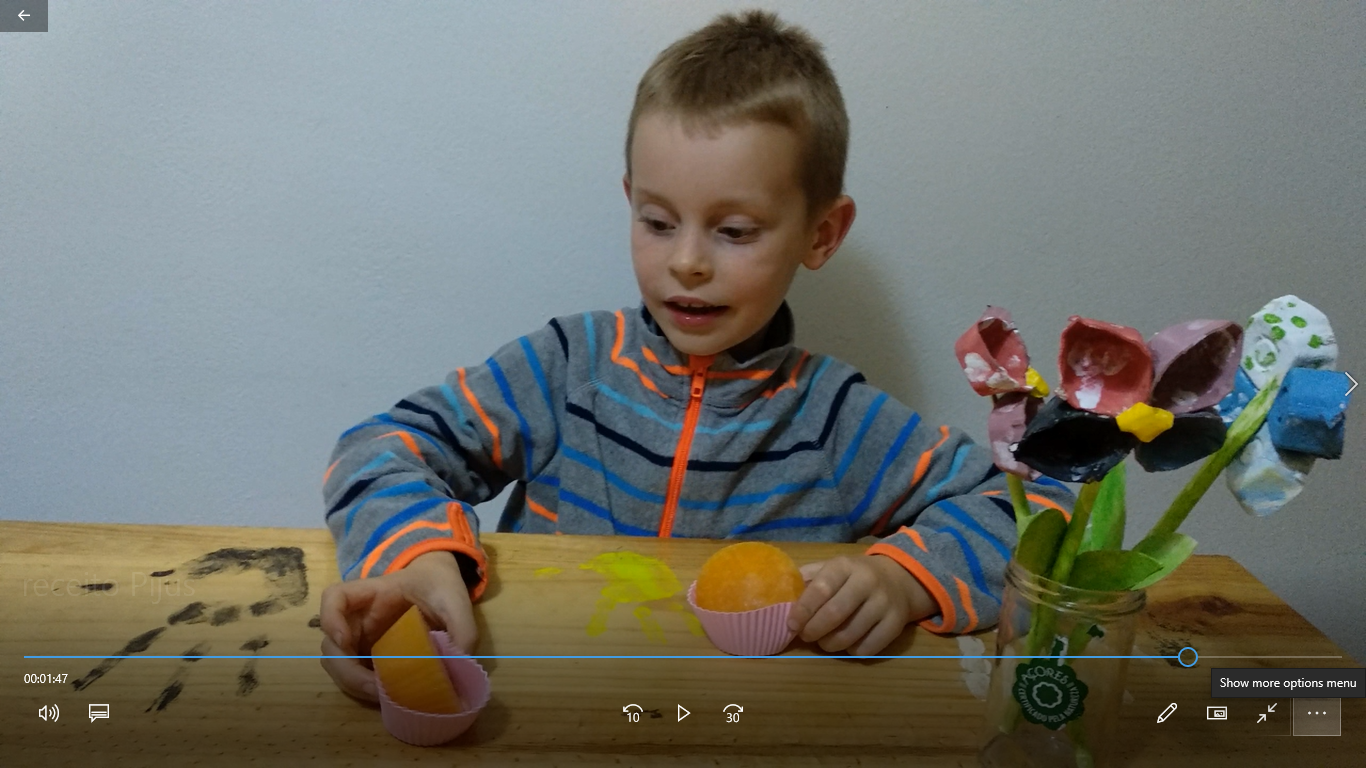 